To Do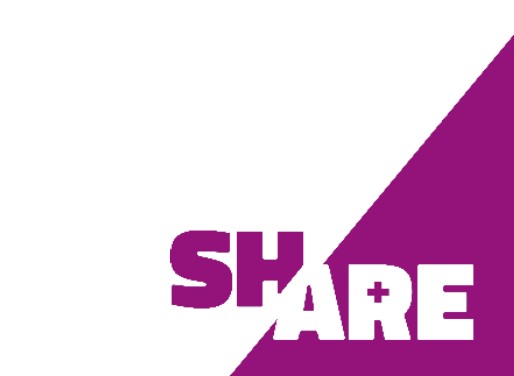 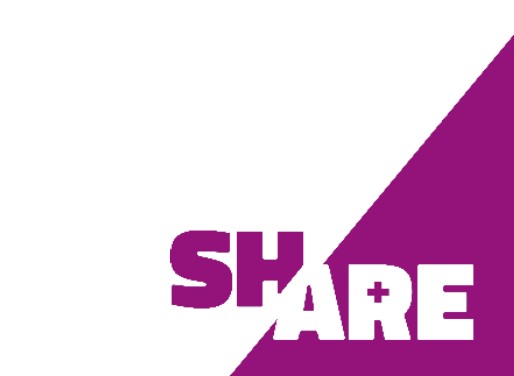 Week:MondayTuesdayWednesdayThursdayFridaySaturdaySunday7:008:009:0010:0011:0012:0013:0014:0015:0016:0017:0018:0019:0020:0021:0022:00Study relatedNon-study relatedMoTuWeThFrSaSu